Информация: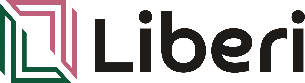 info@liberi.lv+371 294 06 727Адрес:SIA Liberi, Braslas iela 29A, Rīga, LV-1084, LatvijaВремя работы:P. – P. 10:00-19:00S. 11:00 - 16:00Имя и фамилия клиентаНомер телефона:	Номер заказа:ТОВАР, КОТОРЫЙ ХОТИТЕ ОБМЕНЯТЬ / ВЕРНУТЬ ОБМЕН	 ВОЗВРАТВы можете обменять купленный товар на другой в течение 1 месяца с момента покупки.Товар, который хотите получить взамен:Вы можете вернуть любой товар в течение 14 дней с момента покупки.Деньги за этот товар мы вернём в течение 5 рабочих дней после того, как получим возвращённый товар.Причина возврата товара: Не подходит размер Не соответствует ожиданиям Другая причина (пожалуйста, опишите)Товар должен быть в своём первоначальном состоянии: без признаков носки         с оригинальными этикетками             в оригинальной упаковке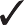 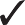 Имя и фамилия получателя денег:Номер расчётного счёта*:*Номер счёта необходим только в том случае, если Вы оплатили покупку при её получении в пакомате Omniva или у курьера Venipak.Подробнее об обмене и возврате товаров читайте здесь: https://liberi.lv/ru/returnsАртикул (или описание)РазмерOmnivaLatvijas pasts / EMS / Курьер  В магазине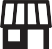 Rīgas T/C Minska pakomāts(Nīcgales iela 2, Rīga)Телефон: 29406727Используйте код бесплатного возврата, полученный в SMS.SIA LIBERIBraslas iela 29A, Rīga, LV-1084Пересылку оплачивает покупатель.Braslas iela 29A, Rīga П. - П. 10:00-19:00С. 11:00 - 16:00